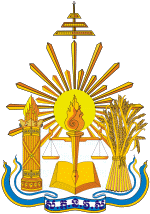 Royal University of Law and Economics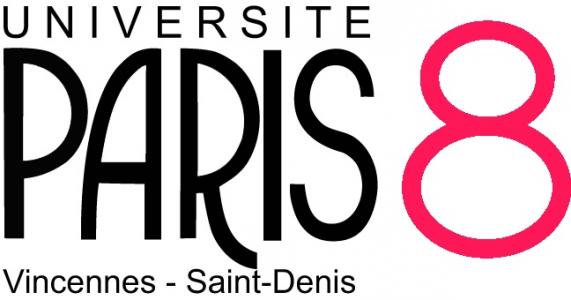 University of Vincennes – Saint-Denis Paris 8Faculty of LawMaster OF PUBLIC LAW Specialization in INTERNATIONAL AND EUROPEAN LAWApplication Form The Royal University of Law and Economics (RULE) and the University of Paris 8 are jointly implementing a Dual Master’s Degree in Public law, specializing in International and European Law. This double diploma program is supervised by an American lawyer and administratively supervised by the French Cooperation at RULE. Professors from University of Paris and RULE will be in charge of delivering the courses of the Master of Public Law in English. Limited financial assistance is available for students who qualify. Please inquire further when applying.You can download this application form from www.ddprule.orgAdmission processes: Holder of a Bachelor’s degree (Law, Economics, Management, International Relations, Public Administration, Finance, English language)Competency in English language (assessed by a selection interview)The admission interview will take place in late summer/early fall at the Royal University of Law and Economics (Classroom to be confirmed)Please return this completed form toSecretariat of the French Cooperation Centre of RULE (Building A, 2nd floor) by September 1st, 2023 at 6 PM. or by email at rule.internationalmaster@gmail.com Note: In addition to the tuition fee, all students are required to pay $100 for processing their application. This application fee is non-refundable. (Reserved for the Academic Committee)Decision of the Academic Committee:Signature of the President of the Academic Committee: ………………………………………….   Information of Applicant: M.              Miss.           Mrs.                              First Name:  Last Name:     Date of Birth:Place of Birth:Nationality:Photo of the applicantApplicant's Contact Information:The selection committee will communicate the result to the Applicant using the following address. Please indicate your complete and exact contact details. Street:  …………………………        N° Street:…………………………City:…………………………….Country: ………………………. Personal phone number:…………………………Professional phone number:……………………..Email Address:………………………….…………(Reserved for Administration)Do you have a current professional occupation?Yes                  No Name of the employer: ……………………………Department/Service: ………………………………Functions/Positions: ……………………………….How long have you been working there? (Optional) ……………………………….What are your expectations regarding the Master of Public Law, with a specialization in International and European Law?  ……………………………………………………………………………………………………………………………………………………………………………………………………………………………………………………………………………………………………………………………………………………………………………………………………………………………………………………………………………………………………………………………………………………………………………………………………………………………………………………………………………………………………………………………………………………………………………………………..Why do you think this Master’s Program is important to your current job/future career?………………………………………………………………………………………………………………………………………………………………………………………………………………………………………………………………………………………………………………………………………………………………………………………………………………………………………………………………………………………………………………………………………………………………………………………………………………………………………………………………………………………………………………………………………………………………………………………………………………………………………………………………………………………….....Academic Background           	Year          Diploma                  University                          MajorProfessional Background	Year	                  Function                                Administration/Company                                      English Language Proficiency (This Master’s Program requires English Language skill)1. What is your competency in the English Language? Very good         Good          Fairly Good          Average 2. Have you taken any of the following examinations? If so, please provide your scores: TOEFL IELTS  IBTFee payment Please provide the details of how you intend to pay your tuition fees. Who will pay your tuition fee?  self-funded  Employer (please specify):…………………………………………………… Others (please specify):……………………………………………………….Applicant’s certification: I hereby declare that the above information and the attached documents are true and correct. Signed:…………………………………          Date:………………………………Please attach the required documents as follows:  The Application Form entirely completed;  An updated Curriculum Vitae;  A copy of Academic papers (Diplomas and Academic Transcripts: from high school to bachelor); Certificate of Birth or Passport or Identity Card;  2 ID Photos (In addition to the photo of this application form).                </SPAN><SPAN CLASS="em10">Please ensure that all sections of the form have been completed and where appropriate the above items have been attached. The application will be automatically rejected if the requested documents and information are not provided. The attached documents must be written in English. AdmissionNot selected Waiting list